ЧЕРКАСЬКА МІСЬКА РАДА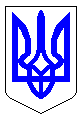 ЧЕРКАСЬКА МІСЬКА РАДАВИКОНАВЧИЙ КОМІТЕТРІШЕННЯВід 25.12.2015 № 1434Про внесення змін дорішення виконавчого комітетуЧеркаської міської радивід 18.12.2015 №  1392 «Пропроведення ярмарків  з продажу новорічних ялинок на територіїм. Черкаси у 2015 році»На виконання доручення виконавчого комітету від 18.12.2015, розглянувши звернення комунального підприємства «Черкаські ринки» (вх. 16042-01-22 від 22.12.2015), та відповідно до пункту 8-а статті 30 Закону України «Про місцеве самоврядування в Україні» виконавчий комітет Черкаської міської ради ВИРІШИВ:1. Внести зміни до рішення виконавчого комітету Черкаської міської ради від 18.12.2015 №  1392 «Про проведення ярмарків з продажу новорічних ялинок на території м. Черкаси у 2015 році», а саме: додаток до рішення доповнити пунктами:«26. На розі вулиць Гоголя та Небесної Сотні.27. На розі вулиць Гоголя та Небесної Сотні.28. Вулиця Героїв Сталінграда біля будинку № 18.29. Вулиця Онопрієнка біля будинку № 2.30. Вулиця 30-річчя Перемоги біля будинку № 4.31. На розі вулиць Горького та Толстого.32. На розі вулиць Різдвяної та Орджонікідзе.33. На розі бульвару Шевченка та вулиці Вербовецького.34. На розі бульвару Шевченка та вулиці В’ячеслава Чорновола».2. Контроль за виконанням рішення покласти на директора департаменту економіки та розвитку Черкаської міської ради Удод І.І.Міський голова                                                                                         А.В. Бондаренко